Water resource insecurity in MoroccoUse the PowerPoint presentation or the internet to help you with the following activities.The street art in Figure 1 is a depiction of water insecurity. Figure 1 Water insecurity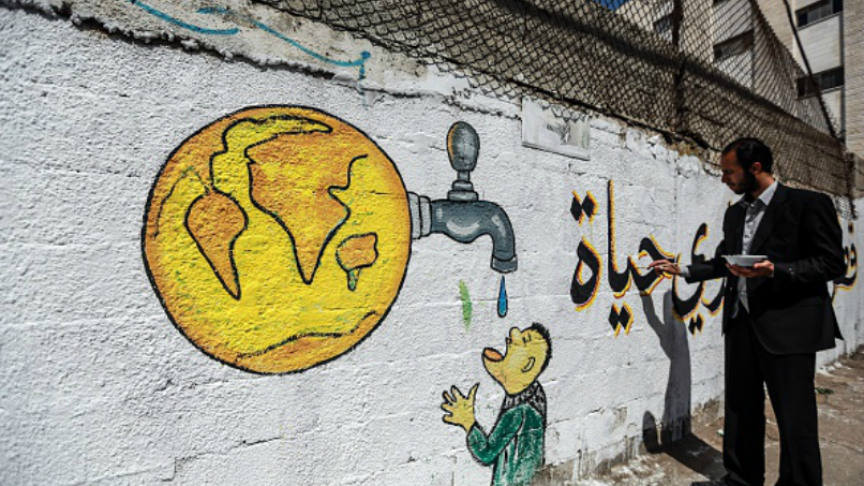 Write your own definition of water security including the following words ‘reliable’, quantity’ and ‘quality’.----------------------------------------------------------------------------------------------------------------------------------------------------------------------------------------------------------------------------------------------------------------------------Figure 2 shows water insecurity (water stress) in the Middle East and North Africa.Figure 2 Water insecurity in the Middle East and North Africa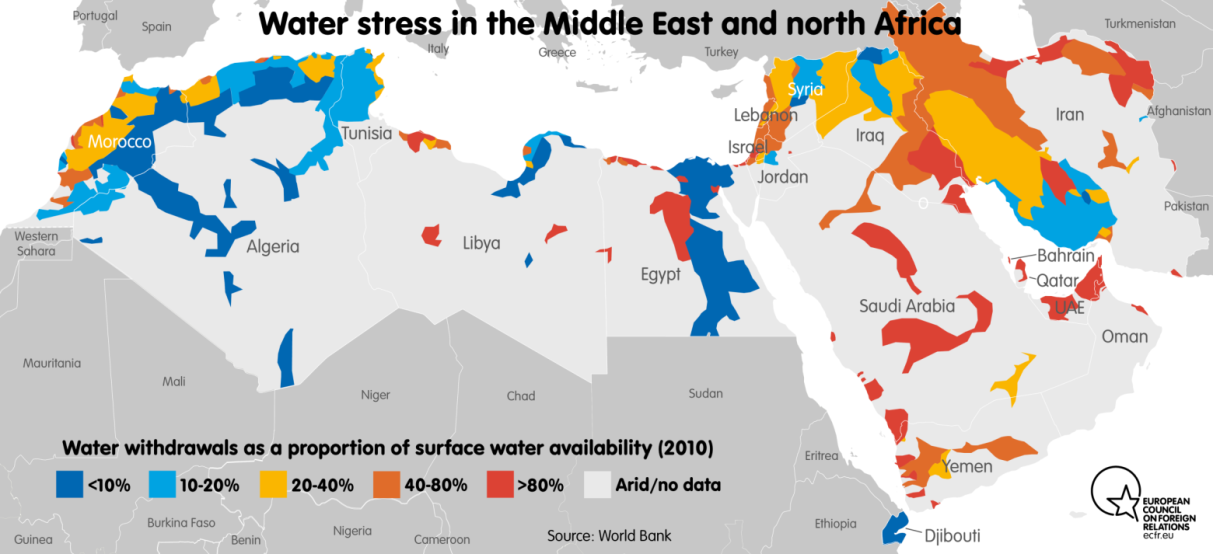 Identify three countries experiencing severe water stress (>80%).-------------------------------------------------------------------------------------------------------------------------------------Describe the pattern of water stress across the Middle East and North Africa.------------------------------------------------------------------------------------------------------------------------------------------------------------------------------------------------------------------------------------------------------------------------------------------------------------------------------------------------------------------------------------------------------------------Suggest why there are several areas of severe water stress on the north coast of Africa.----------------------------------------------------------------------------------------------------------------------------------------------------------------------------------------------------------------------------------------------------------------------------Figure 3 is an expanded view of water insecurity (stress) in Morocco. The same colour key applies as in Figure 2. Figure 3 Water insecurity in Morocco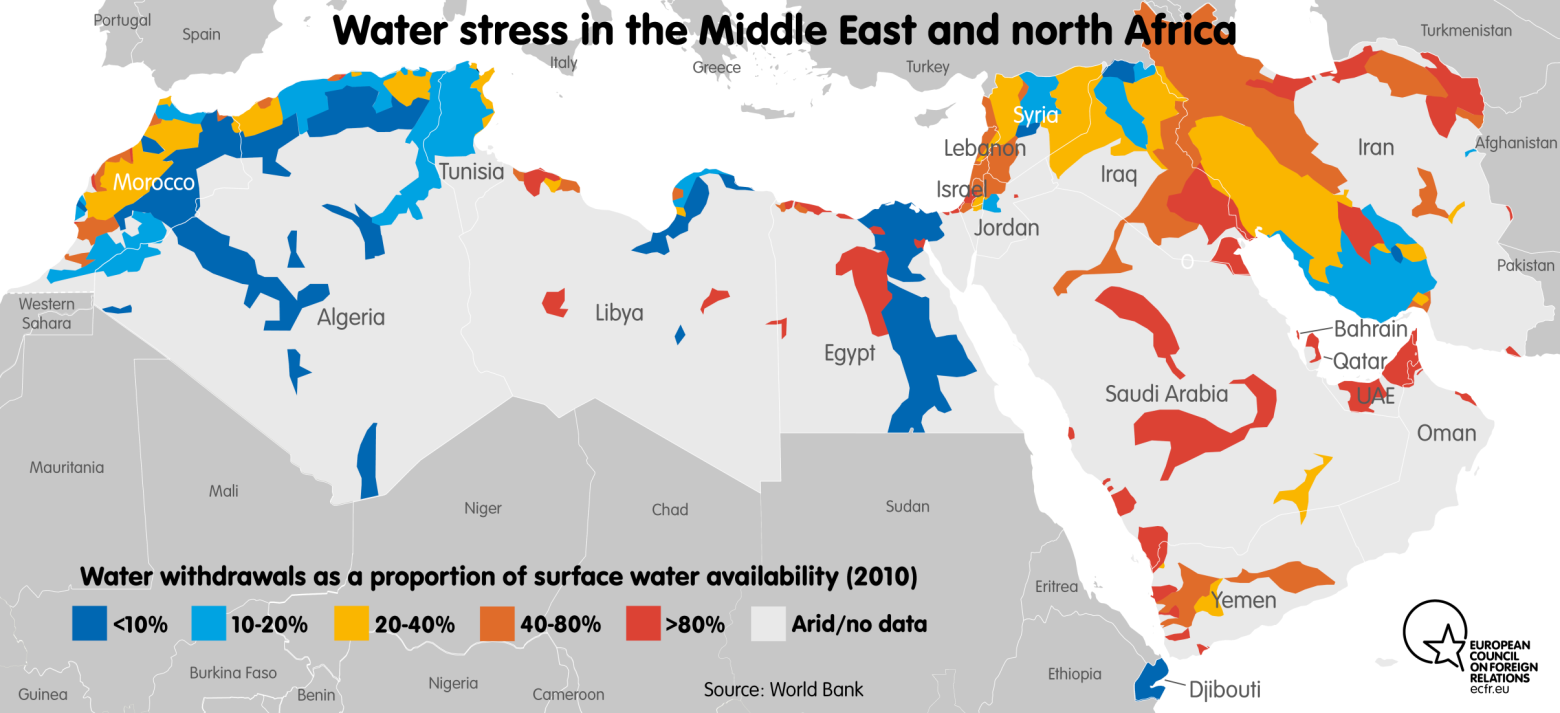 Use the internet to find an atlas map of Morocco. Locate and label the following urban areas (with high water demand): Rabat, Casablanca, Safi, Essaouira, Agadir, Marrakech and OuarzazateLocate and label the Sahara Desert, the Atlas Mountains and AlgeriaDescribe and suggest reasons for the variations of water security in Morocco.--------------------------------------------------------------------------------------------------------------------------------------------------------------------------------------------------------------------------------------------------------------------------------------------------------------------------------------------------------------------------------------------------------------------------------------------------------------------------------------------------------------------------------------------------------Figure 4 shows water protests in Zagora in 2017. Zagora is a town in the Draa Valley on the northern fringe of the Sahara Desert.Figure 4 Water protests in Zagora, 2017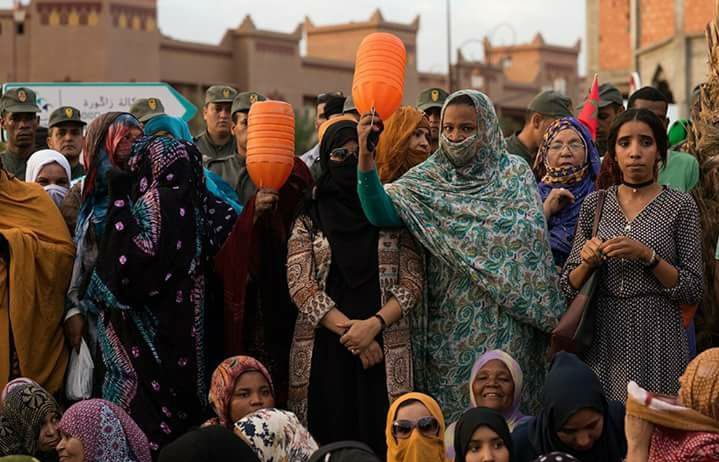 Notice that most of the protesters are women. Suggest why this is the case.--------------------------------------------------------------------------------------------------------------------------------------What is the evidence that this protest is being controlled?--------------------------------------------------------------------------------------------------------------------------------------Zagora is located at the edge of the Sahara Desert. Suggest how population growth, tourism and commercial agriculture have contributed to domestic water shortages.Population growth ----------------------------------------------------------------------------------------------------------------------------------------------------------------------------------------------------------------------------------------------------------------------------Tourism----------------------------------------------------------------------------------------------------------------------------------------------------------------------------------------------------------------------------------------------------------------------------Commercial agriculture----------------------------------------------------------------------------------------------------------------------------------------------------------------------------------------------------------------------------------------------------------------------------   Much of Morocco’s water supply comes from a combination of stored surface water and underground water (groundwater) fed primarily by the Atlas Mountains (Figure 5).Figure 5 The Atlas Mountains – an important source of Morocco’s water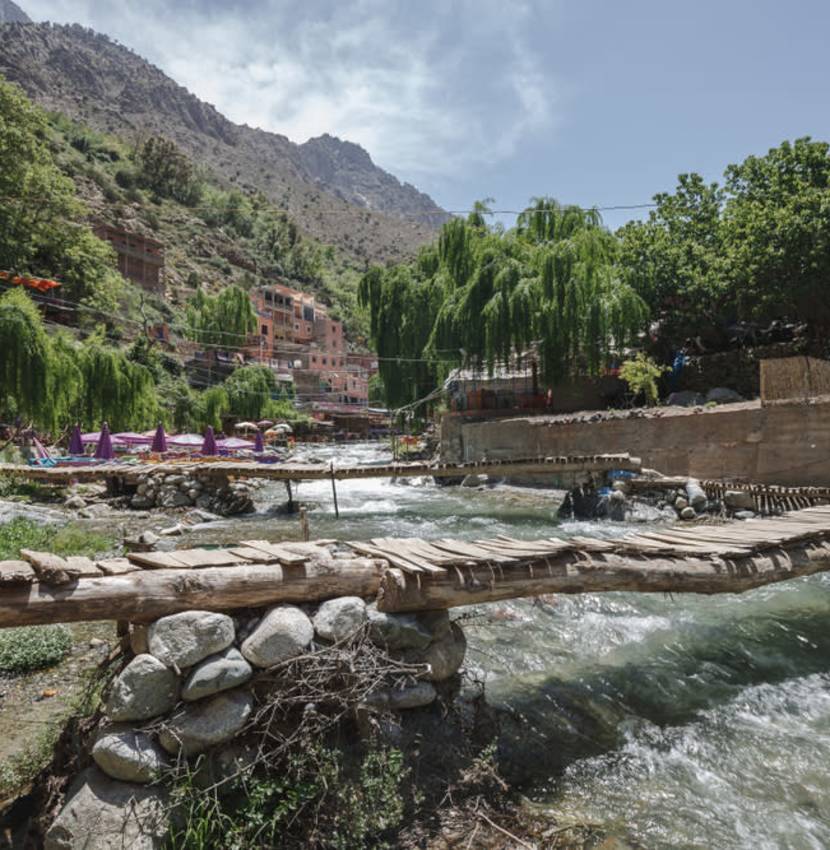 Identify three factors that have made it difficult to maintain a reliable supply of water.------------------------------------------------------------------------------------------------------------------------------------------------------------------------------------------------------------------------------------------------------------------------------------------------------------------------------------------------------------------------------------------------------------------Identify the three broad strategies to improve water supplies proposed by the Moroccan government in the National Drinking Water Supply and Irrigation Programme (2020-2027).------------------------------------------------------------------------------------------------------------------------------------------------------------------------------------------------------------------------------------------------------------------------------------------------------------------------------------------------------------------------------------------------------------------Suggest why the Atlas Mountains is a major source of water. --------------------------------------------------------------------------------------------------------------------------------------------------------------------------------------------------------------------------------------------------------------------------------------------------------------------------------------------------------------------------------------------------------------------------------------------------------------------------------------------------------------------------------------------------------Dams and reservoirs (Figure 6) are important sources of water. Figure 6 Mohammed V multi-purpose dam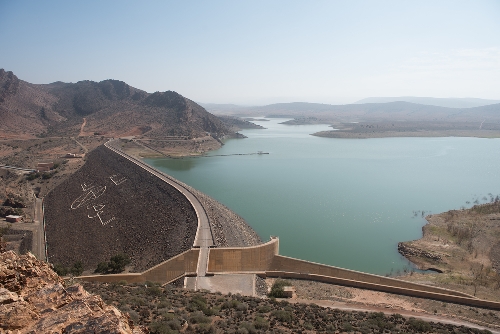 Use Figure 6 to suggest some problems associated with dam and reservoir construction in Morocco.--------------------------------------------------------------------------------------------------------------------------------------------------------------------------------------------------------------------------------------------------------------------------------------------------------------------------------------------------------------------------------------------------------------------------------------------------------------------------------------------------------------------------------------------------------Figure 7 shows the newly constructed Zerrar water dam near Essaouira. Add text boxes alongside the photo to describe some of the characteristics of the project.Figure 7 Zarrar water dam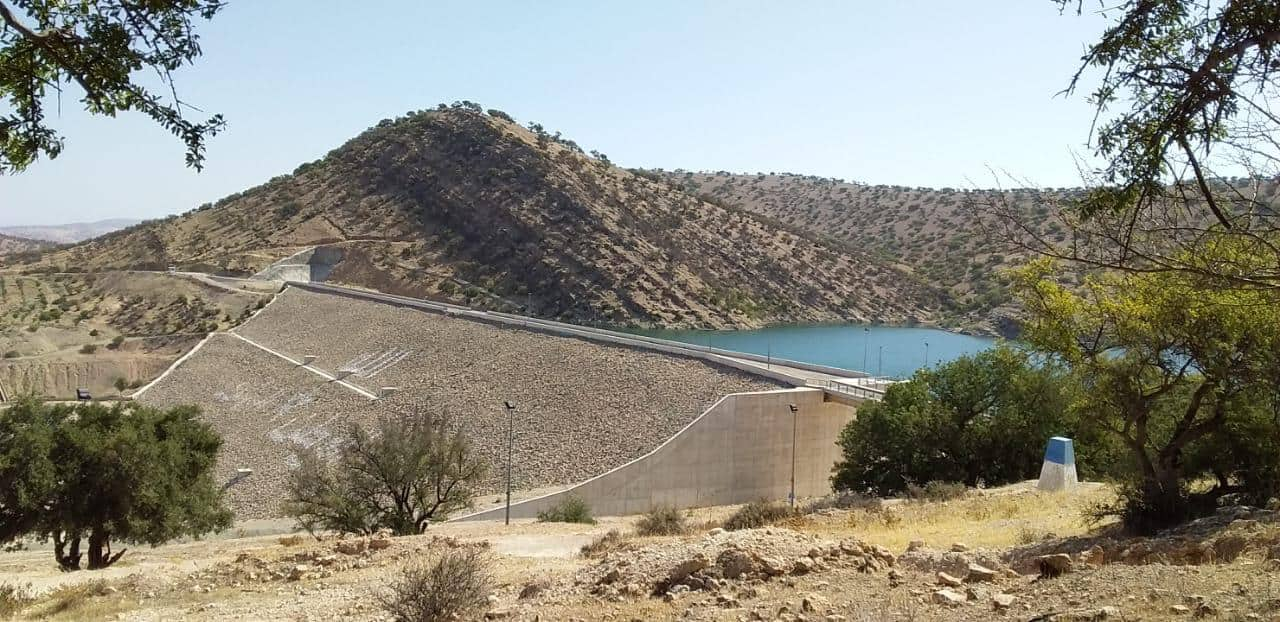 A major desalination plant is being constructed at Agadir to convert seawater into freshwater using electricity generated by a nearby wind farm. Use the information below together with the Powerpoint presentation and your own internet research to write a short case study about the Agadir desalination power plant. Figure 8 Desalination using the reverse osmosis process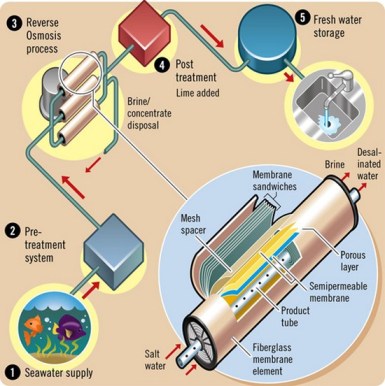 https://waterenergymatters.wordpress.com/2012/12/09/desalination-part-ii-a-relatively-short-primer-on-the-technology/ 